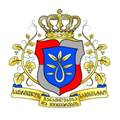 kadrebis aRricxvis furceli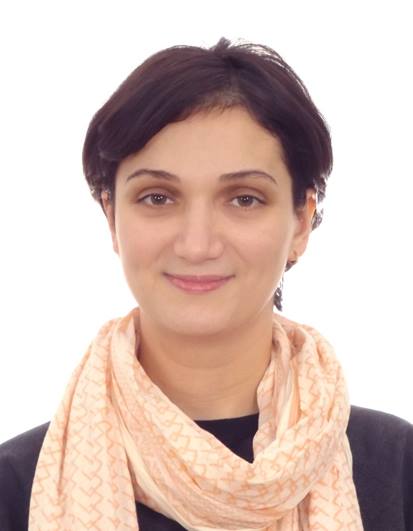 gvari, saxeli, mamis saxeli: ლალი კალანდაძე გიორგის ასულიgTxovT miuTiToT Tu Secvlili gaqvT gvari, saxeli (uCveneT rodis da ra mizeziT)  moqalaqeoba: saqarTvelodabadebis ricxvi, Tve, weli:   21.08.1983ojaxuri mdgomareoba: 	 dasaojaxebeli  daojaxebuli  ganqorwinebuli#saswavleblis dasaxelebaswavlebis wlebifakultetixarisxiსაქართველოს საზოგადოებრივ საქმეთა ინსტიტუტისაქართველო 09.2006-07.2008სახელმწიფო და მუნიციპალური მართვა,სახელმწიფო მმართველობის სკოლამაგისტრიივანე ჯავახიშვილის სახელობის თბილისის სახელმწიფო უნივერსიტეტი09.2000-07.2004საერთაშორისო ურთიერთობები, საერთაშორისო სამართალი და საერთაშორისო ურთიერთობებიბაკალავრი